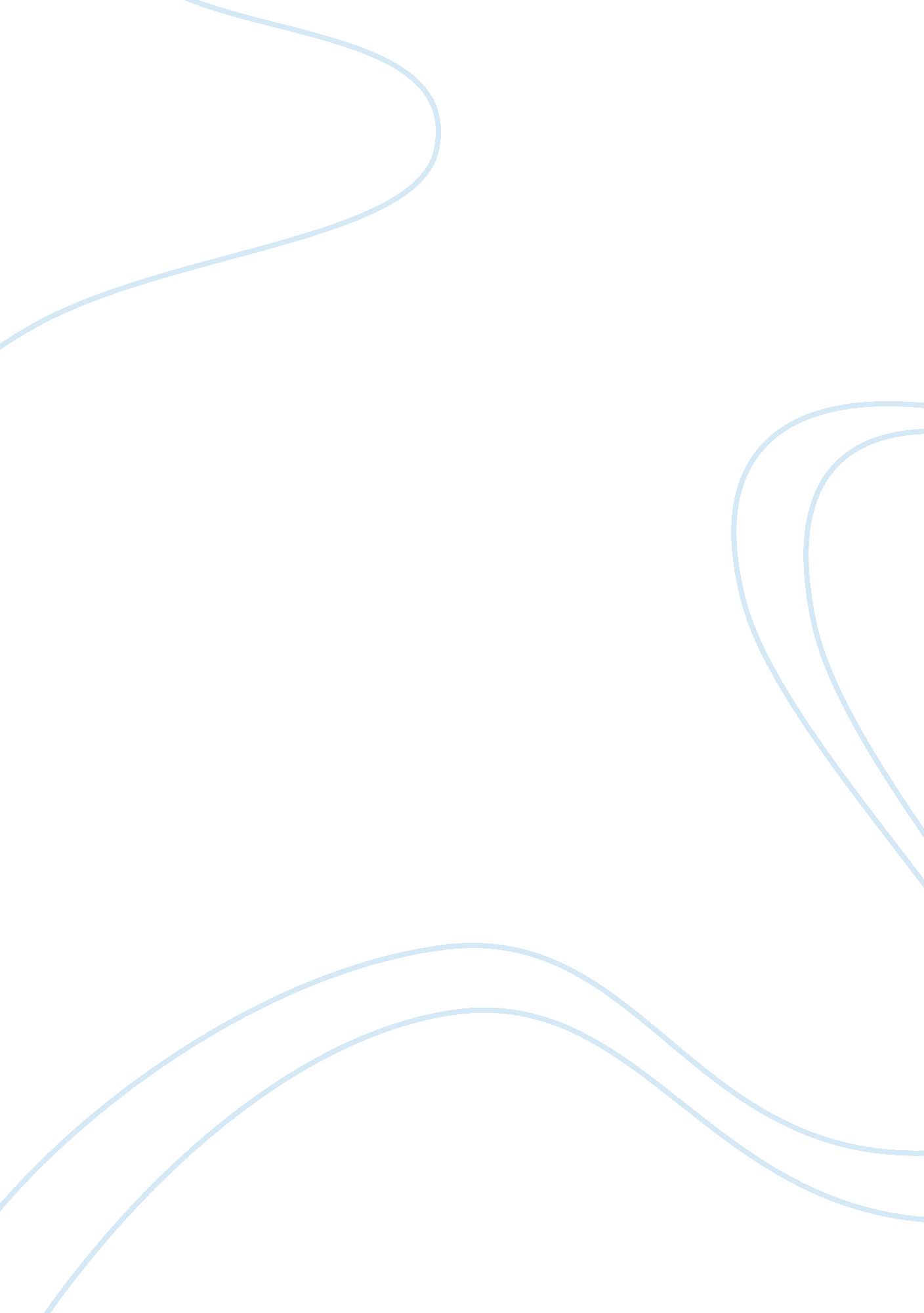 The use of operational analysis and effectiveness essay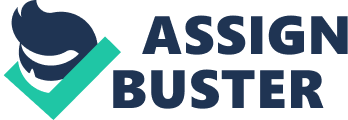 This supermarket retail division is in the top five in Australia. It is distinguished by far above the land degree public presentation of its employees. This consequences in high excellence of service, provided by supermarket staff. Besides merchandise offer is considered to be complete with high value criterions. Manager of this subdivision is in charge for the operations and procedures. Duties include the scope of list, but could be categorize in three subdivisions. These are customer-related responsibilities, employee-related responsibilities, and goal-setting responsibilities. It is director ‘ s occupation to guarantee work flow and customer-friendly environment. For illustration, short check-out line, fast friendly service, helpful forces, available packers, etc. Employee-related responsibilities would be enrolling ; interview, hire preparation, planning and scheduling work displacements, keeping forces records, safety and security, etc. Manager is besides responsible for stock list direction and layout of supermarket shop. Goal-setting responsibilities include more strategic undertakings, such as future gross revenues projections, gross revenues figures, disbursals, labour cost, monetary value alterations and competition. Although this supermarket retail subdivision is in top states operators, the job with service quality emerged, as a effect of staff attitude and their public presentation. Assumingly, service quality in footings of procedure and capacity design, emerged as ambitious country. Therefore director should analyse operations and place the chief causes. Very frequently employees ‘ actions are measured to be the cause of hapless quality of service ; nevertheless, the cause could besides be in the system and in the procedures, which are direction duties. Employees are assets being utilized, which are the portion of a ineffectual procedure non adding value. Operationss scheduling, work measuring, and the most significantly service procedures have indispensable influence on concern public presentation. ( Prajogoh ) Therefore, in order to happen the issues and reference these, supermarket operations and service quality survey should be conducted. This could be done by certain operations direction tools and theoretical accounts. To get down with, Key Performance Indicators ( KPIs ) are of considerable importance for public presentation measuring. Furthermore, they measure growing being made towards organisational ends. Normally, they are used to mensurate activities which are hard to mensurate, such as battle, service and satisfaction. The act of supervising KPIs is known as Business Activity Monitoring ( BAM ) . There are specific KPIs for supermarket shop. Gross saless are extremely of import for the cardinal steps. Actual gross revenues compared to aim, seemingly could reflect the success of the supermarket operations, and if set gross revenues marks are being meet. In add-on, gross revenues for the twelvemonth could be analyzed and compared with the last twelvemonth gross revenues, or with the certain period in the yesteryear. Further, gross revenues per square metre could reflect how efficient entire floor country is being used. Besides, if pay cost could be defined by spliting existent pay being paid for a period and existent gross revenues for the same period. Not less of import is the informations about mean sale per individual customer/transaction, every bit good as existent gross revenues per trading hr. In relation with these comes the transition rate, which reflects the figure of minutess by the figure of clients who entered the shop. In add-on, units sold per customer/transaction could besides be of import step. Finally, the mean clip spent by clients in the supermarket could be measured by sophisticated techniques using Radio Frequency Identification ( RFID ) and wireless engineerings, or manually. There is a direct correlativity between clip clients spend in the shop and the sum of merchandises they buy. However, KPIs fail to quantify staff morale. Besides, they could be expensive and hard for the company. Sometimes they represent a unsmooth usher for company ‘ s public presentation ; therefore these should carefully be defined, harmonizing to the industry ‘ s criterions and clients ‘ perceptual experience and values. ( DMS Retail 2010 ) KPIs are typically tied to an organisation ‘ s policy utilizing constructs or techniques such as theA Balanced Scorecard, which is another utile step of company ‘ s public presentation. This public presentation measuring system combines fiscal and non-financial steps of concern public presentation. ( Finch & A ; Byron 2006 ) The balanced scorecard suggests that the concern is observed from four positions, which are fiscal, client, internal concern, and invention and growing position. Therefore, developing prosodies, roll uping informations and analyzing these should be comparative to each of these positions. Importance of fiscal position is to the full recognised, every bit good as its truth. However, this step entirely is non plenty in steering company ‘ s actions and strategic determinations. ( Balanced Scorecard Institute 2009 ) Procedure analysis is a basic accomplishment needed to understand how a concern operates. ( Jacobs et al. 2008 ) In procedure analysis there are peculiar operations direction tools being used? These are flow diagrams, time-function function or procedure function, procedure charts, and service blueprinting. Flow diagrams shows strategy of the employees motion. By this it helps understanding, analyzing and pass oning the procedure itself. Time-function function or procedure function indicates activities in the procedure taking flow and clip dimension into consideration. It ensures designation, and by that riddance of excess stairss, duplicate or holds in the procedure. On the first degree the client is in the control. In the instance of supermarket, this could be when client arrives in the store. This could perchance include all the stairss a client takes during the service bringing procedure. ( Keogh 2009 ) Second degree includes interaction between client and supermarket employee. For case, warm salutation, after which comes service petition. If the petition is standard, it comes to 3rd degree, where service is removed from client ‘ s control and interaction, and employee performs required work. End of the procedure is at degree one, where client is once more in the focal point. For illustration, this could be paying of the measure and going the supermarket. Entire quality direction ( TQM ) plays important function in concern ‘ success. Quality of services is defined by certain dimensions. Convenience is in footings of handiness and handiness of the service. Reliability is the ability to execute the service systematically and accurately. Responsiveness is the willingness of service supplier to assist client, and trade with the jobs. Time, in since of the velocity the service is being delivered. Assurance, the cognition represented by forces to the client, and the ability to convey trust and assurance. Courtesy is the manner that clients are treated. Tangibles, involves physical visual aspect of equipment, installations and forces. Consistency is the ability to supply the same quality of service invariably. In order to analyze service quality of supermarket, SERVQUAL instrument could be used. It focuses on tangibles, dependability, reactivity, confidence and empathy. SERVQUAL reflects strengths and failings of the concern, by turn uping the spreads in service quality. For illustration, these could be gap between client existent outlook and directions ‘ perceptual experience about these. Or spread between service quality and service really delivered. Further, spread could look between service delivered and how the same is communicated to the client. ( Stevenson 2009 ) Some utile tools in TQM are check sheets, spread diagrams, cause and consequence diagrams, Pareto analysis and statistical procedure control ( SPC ) . Check sheets purpose is to enter information. It ensures recognizing of the facts and forms that could take to subsequent analysis. Scatter diagrams give the relation between two steps. For case it could be absenteeism and productiveness. Cause-and-effect diagrams are another tool for placing quality issues, more exactly possible cause for peculiar job. These are problem-solving tools, where the cause of the job could be explored trough brainstorming. ( Heizer & A ; Render 2003 ) Pareto analysis is a technique to place quality jobs harmonizing to their importance. Focus is on merely few quality job countries which are considered to be of import. These few are the causes of all other jobs. Therefore, intent is to turn up the chief causes. ( Reid & A ; Sanders 2005 ) This is frequently referred as the 80-20 regulations, because Pareto construct provinces that about 80 per centum of the jobs is caused by 20 per centum of the points. ( Stevenson 2009 ) Some illustrations of measurement countries are frequence of attempt, sum of mistakes and overtime generated to rectify these, and figure of client ailments. ( Wright & A ; Race 2004 ) Another indispensable tool in mensurating supermarket service quality in TQM frame is benchmarking. It is a signifier of measuring, which is extremely utile for foregrounding the cardinal countries to be improved. The intent is to mensurate concern public presentation and pattern against another concern public presentation and pattern. It provides a systematic manner of identifying, mensurating and puting betterment marks in the procedure against rivals, particularly 1s to be considered as a industry leader. In order to use benchmarking methodological analysis to supermarket, several stairss should be done. First would be to place job countries, where certain research techniques could be applied. In other words place what to benchmark. For illustration, informal conversation with clients, employees or providers, or explorative research such as focal point groups, selling research, studies and questionnaires, procedure function, quality control discrepancy study or fiscal ratio analysis. Second measure would include formation of benchmark squad ; A this should dwell of representatives of all the cardinal stakeholders in the procedure being studied. Third measure is to develop a baseline for relationship, develop an confidant cognition of supermarket ‘ s ain patterns and public presentation, and point against which betterment could be measured this may be by the usage of flow charts, designation of job countries, cause-and-effect analysis etc. Research and choice spouses is the subsequent measure, where spouses should be administrations that are non-competitors and non needfully in the same concern. ( Wright & A ; Race 2004 ) The following measure is to compare processesA via site visits or elaborate treatments, interchanging information with the spouses that allows both sides to derive some new thoughts about how the procedure is carried out, it is public presentation consequences and what enables good public presentation. Plan for alteration should be done following, as a consequence of what information and cognition is being transferred from benchmarking spouses. Ideas that could be adopted and are adopted should be identified to better supermarket procedure, every bit good as the methods for implementing these. Finally, new procedure should be implemented byA seting the thoughts in topographic point, supervising their success and acquiring ready to re-benchmark them at specific intervals. Following benchmarking procedure there are some advantages, such as that it allows a focal point on procedures that will do a important difference to supermarket effectivity. It besides allows a client meeting point every bit good as an efficiency focal point. It enables a elaborate scrutiny of the drivers for success and effectivity. Change arises from procedure benchmarking is by and large readily accepted by employees and direction. Making an chances for both single and organizational development. However, some disadvantages could be that it is clip devouring, and requires important staff resources. Therefore, in order to be successfully implemented, some cardinal elements should be considered. Rushing into comparing with spouses without an confidant apprehension of one ‘ s ain procedures. Picking associates for convenience instead than for excellence. Not leting adequate clip for the methodological analysis to work decently. Choosing a procedure that does non hold sufficient potency for betterment. ( Hill 2005 ) In modern supermarket industry, with intense competition, it is imperative to hold wide apprehension of the environment. Customer demands for improved service are invariably increasing. It became indispensable to continuously supervise concern procedures and operations, in order to maintain path with the alterations that occur. Useful steps for tracking service quality are internal and external. Internal steps are collected from proficient and operational records, while external are obtained straight from clients. ( Pura-Leal & A ; Pereira 2007 ) Customer satisfaction is the key for success. Therefore, client studies and questionaries could be of great aid in analyzing supermarket retail subdivision operations, every bit good as service quality. By carry oning the study it could be identified what are the chief grounds for diminution in service quality. When behavior a client satisfaction study, what they are being asked is of import. But first, client study should get down with specifying the quality from clients ‘ position, non internal 1. Surveys should be built-in portion of service quality plan. There are few intents of carry oning a study, such as finding the aims for possible reengineering of service bringing processes, set uping both the definition of service quality steps and supermarket mark quality criterions and specifying precedences for pull offing quality or service issues. Besides, it measures progress toward service quality marks and recognises alterations in market perceptual experience, since clients ‘ perceptual experience, demands and precedences change over clip. By carry oning client studies on regular footing, and taking actions on provided feedback from clients, supermarket shops demonstrates committedness to client satisfaction. These are study content, type and frequence, and who administers it. Included in study should be how service is delivered and how would client prefer it to be delivered. Further, who delivers service and how they do it. How do clients rank the importance of assorted facets of service? There are several methods of carry oning the study. One is informal client feedback, which is continuously obtained and used in mundane interactions with clients. Mail studies are common manner of carry oning it. A questionnaire is mailed to a group of clients, and they respond in authorship, normally anonymously. Mail studies may turn to specific issues with merely a few inquiries, or they may be more comprehensive. It is a manner to reach a important figure of clients with limited resources in a comparatively short period of clip, and it can supply valuable input. On the other manus, response could be limited. The most resource intensive and logistically hard type of study is face-to-face interviews. But these can besides supply the most in-depth apprehension about client demands and perceptual experiences. The interview is guided by a questionnaire, which is administered in individual by staff. This type of study requires important interviewing and examining accomplishments on the portion of the interviewer, so that clear apprehension of what is behind the client responses is recorded. Focus groups utilise many of the same techniques as face-to-face interviews, with a facilitator helping the group to research certain issues and inquiries. Focus groups are most frequently associated with new merchandise development and selling activities. ( Austin 1995 ) Staff carry oning studies should be trained, and should hold clear usher for which information is indispensable, and besides how to treat the same information from client feedback. A good administered and interpreted study should place precedences, those countries necessitating betterment that clients perceive as of import, and supermarket shop way. It is critical to mensurate what is of import to the client, non what is easy to mensurate. The identified service quality standards must go portion of ongoing direction coverage procedure, with quantifiable consequences reported to direction, staff and clients. ( Austin 1995 ) Analysis of supermarket staff, in order to place causes of diminution in their public presentation, could be done by several methods. These could include employee study, vision system, why-why reappraisals, etc. Surveies are typically designed to heighten organizational communicating, step employee positions on operations and procedures, and both step and better employee battle. Employee battle is more frequently the intended result of employee surveying. Further, study is the first measure in constructing a value concatenation that leads to hammering the kind of organizational environment that supports and contributes to its success. When managed good, A employee surveysA can help in increasing staff keeping rates, take downing absenteeism, bettering productiveness, heightening client dealingss, and increasing profitableness. ( Sanchez 2007 ) . Essential factors that make supermarket subdivision operations effectual and efficient would be employees, programming, procedures and capacity design, service quality, stock list direction and supply concatenation. Employees are frequently described as being a company ‘ s most of import plus. ( Finch 2006 ) Furthermore, employees ‘ motive, morale, committedness and satisfaction all have great impact on concern underside line. High degree of motive could take to more efficient and effectual public presentation, which reflects on productiveness and profitableness. Refering staff public presentation, of import factors are staff accomplishments, cognition, every bit good as preparation they receive. Besides, work infinite could hold influence on employees ‘ satisfaction and morale. For illustration, some surveies suggest that illuming or air conditioning could hold impact on the productiveness. ( Heizer & A ; Render 2003 ) Procedure choice includes specifying how supermarket service is organised. It significantly impact on capacity planning, layout of installations, equipment and design of work systems. Process choice could happen in the instance of new service, technological alterations in merchandises or equipment, or to maintain gait with the competition. Approach to treat choice should associate to cardinal facets in procedure scheme, such as capital strength and procedure flexibleness. In procedure choice should be decided how much assortment in service and merchandises should system include, what grade of equipment and flexibleness is needed, and what is expected volume of end product. ( Stevenson 2009 ) Equally far as installations layout is concerned, its design is an built-in portion of supermarket service. Furthermore, it could supply non merely merchandise exposure, but besides client instruction and merchandise sweetening. ( Heizer & A ; Render 2003 ) For illustration, by extinguishing unneeded motions of staff, and by bettering safety at the workplace. In planing layouts taken into history must be the presence of clients and the chance to act upon gross revenues volume and client ‘ s attitude through carefully designed layout. Important factors to see are traffic form and traffic flow. ( Stevenson 2009 ) In order to better supermarket operations, certain strategically determinations must be made by director. These should concentrate on TQM in footings of procedure and capacity design, every bit good on HRM issues occurred in the supermarket. TQM emphasises quality that includes whole operations from providers to clients, and director ‘ s committedness to uninterrupted taking toward excellence. TQM is of great importance, as it influences each of 10 critical determinations of operation direction. Execution of TQM includes six constructs. These constructs are changeless sweetening, employee authorization, benchmarking, Just-in-Time, Taguchi constructs, and TQM tools. Some of these could be used by supermarket director as the manner to better supermarket procedures. Continuous betterments doctrine is ceaseless procedure of betterments in employees, equipment, providers, and procedures. The footing is that every facet of the operation could be improved. ( Heizer & A ; Render2003 ) In this manner, it keeps employees and direction believing about current procedures, systems and constructions. Understanding the system and processs, continuously reflecting on how good they work and the beginning of the jobs that help in recognizing betterments and make an environment for developments. Kaizen is Nipponese name for a system to advance uninterrupted betterment, and it suggests three steering rules: procedure reappraisals, success hyraxs from people, and changeless demand for alteration. Process reviews is the basic measure for analysis, which involves the whole supply concatenation from the design of a service to its bringing to the client. Successful Kaizen programmes rely on people knowledge, and their ability to place betterments. High degree of accomplishments, employee engagement and direction support for implementing betterments are cardinal factors in conveying success. Changeless demand for alteration is besides important for success, as programme depends on everyone experiencing the changeless demand for alteration. ( Hill 2005 ) Another attack that could be used by director, to better supermarket operations could be the Deming rhythm or PDCA ( program, do, look into, and act ) . This tool is used to analyze systems and procedures and assist to place chances for uninterrupted betterments. The first measure is program. Manager must measure the current supermarket procedures and do programs based on any jobs found. All current processs need to be documented, day of the month demand to be collected, and jobs identified. ( Reid & A ; Sanders 2005 ) Employee authorization is the portion of TQM doctrine, where employees are encouraged to seek out quality jobs and rectify them. TQM provides inducements for placing quality jobs. Techniques for employee authorization include edifice of communicative web that include employees, unfastened and supportive supervisors, and constructing high-morale environment. Quality circle could be built, which is a group of employees that meets on a regular basis to work out work-related issues. The member ‘ s receive preparation in group planning, job resolution, and statistical quality control. ( Heizer & A ; Render 2003 ) Employee authorization could be the key for director to better supermarket retail subdivision operations, and convey quality criterions at the highest degree, among top five in the state. Another director action that could increase efficiency and effectivity of supermarket operations would be concern procedure reengineering ( BPR ) . BPS intent is to rethink the manner concern is done, and is extremist attack in conveying betterments. It transforms procedures by reconfiguration. This involves presenting constructions and interrupting up bing maps and so retracing them around the redefined undertakings and procedures. BPR develop a procedure that meet demands and supply the highest value for the clients. Its purpose is to accomplish dramatic betterments in critical countries of public presentation. In add-on, operations should be organised around the entire procedure that adds values to clients, non around the maps and activities that form the value-adding activities. The analysis should get down with the end products from the procedure that clients want. Following measure is to develop a procedure or system that delivers these end products. ( Hill 2005 ) In decision, by using certain operations direction tools to analyze supermarket retail subdivision operations and procedures, director could place the causes of diminution in quality of the service. Tools such as flow diagrams, time-function function, procedure charts, service blueprinting, KPIs, TQM tools, balanced scorecards, benchmarking, clients and employees studies, or picture surveillance, could assist recognize the issues emerged. Furthermore, by being cognizant of the cardinal factors that impact on public presentation, director could make up one’s mind the focal point, and trade with the issues more efficaciously. The chief accent should be on employees, procedures and capacity design, service quality, stock list direction, programming, etc. Each one of these could be improved by using certain operations direction schemes and constructs, such as TQM ( Keizen, PDCA, and Empowerment ) or concern procedure reengineering. But most significantly, to back up any of these attacks employees must be involved, as they are the 1s conveying alterations betterments. 